WALTHOURVILLE POLICE DEPARTMENT 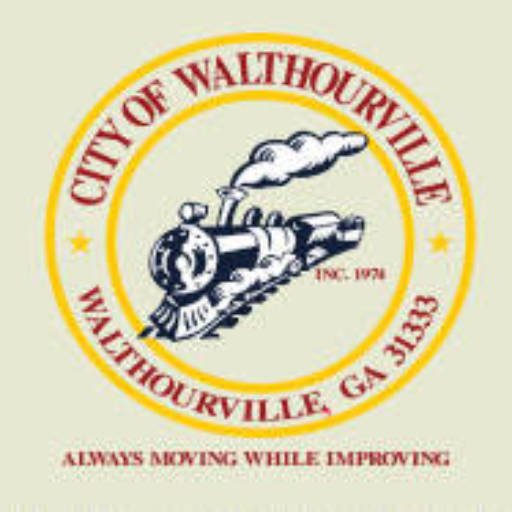 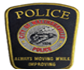 Jerry J. Blash, Chief of Police “Serving our community with honor, integrity, and respect”   S.A.F.E. PROGRAM(Safety Awareness For the Elderly) REGISTRATION FORMName: __________________________________________________________________________Address: ________________________________________________________________________City: ________________________ State: _____________________ Zip: _____________Phone Number: _______________________ Cell Phone: ____________________Date of Birth: ___________________Emergency Contacts:Name: ____________________________                                 Name: ______________________________Address:___________________________                                Address: ____________________________Phone: ____________________________                                Phone: _____________________________Relationship: ________________________                              Relationship: ________________________Do you have a spare key or lock box that can be accessible to emergency services? If so, location and/or combination: _____________________________________________________Do you have pets? If so, what kind? __________________________________________________Circle the time of day you would like to be contacted: (Mornings) (Afternoons) (Evenings)Do you prefer contact by phone, in person, or either? ___________________________________(Optional) Information (Allergies, Medical Conditions, Medications): _______________________________________________________________________________________________________________________________________________________________________________________Please note that this information is to be used by the City of Walthourville emergency services to help aide in the care and safety of our community. For questions or more information please contact at the Walthourville Police Department at 912-368-6525. Please return form to the Walthourville Police Department located at 192-B Talmadge Rd. Walthourville, Ga. 31333 